North Carolina Music Educators Association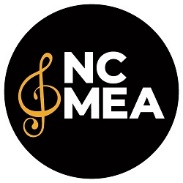 Accompanist/Adjudicator/Clinician/Conductor Contract/Agreement            To be completed at time of hiring
EVENT INFORMATION_____________________________  ____________________  __________________  Level: Elementary/High/Middle School                        District/Region/Statewide	               Event Type (clinic, MPA, etc.)                    ________________________________________    ____________________________    _________________________Name of Host/Coordinator	                             Host Preferred Phone	                Host School Phone________________________________________    ______________________________________________________Event Location				             Event Address________________________________________________________________________________________________Event City, State, ZipEVENT DATE/TIMEThe named event begins ______/______/______ at _________________                                                 Month    Day        Year          Time (include AM/PM)and extends to ______/______/______ at _________________  	             Month    Day        Year          Time (include AM/PM)in accordance with a schedule to be furnished by the host.ADJUDICATOR/CLINICIAN/CONDUCTOR/ACCOMPANIST (“CONTRACTOR”) INFORMATION_______________________________________________     _____________________________________________Contractor Name					             Role (accompanist/adjudicator/clinician/conductor)Address _____________________________________ City ____________________ State _______ Zip ___________Home Phone ___________________ Business Phone _____________________ W-9 enclosed: _____YES _____NO E-mail Address ____________________________________________________________In compliance with prior arrangements, Contractor agrees to fulfill duties related to the said position as described above and agrees to adhere to the host’s schedule, grants host permission to use their name in advertising the event, and agrees to furnish vita and a photograph if requested to do so.HONORARIUMNCMEA will pay an honorarium in the amount of $___________.  _____per day or  _____per event (select one)Honorarium is payable as soon after departure as permitted by the North Carolina Music Educators Association. Payment may be expected within TEN business days of the conclusion of the event. EXPENSE REIMBURSEMENT  (NCMEA reimbursement form required)Travel: NCMEA to reimburse travel expense:  ______YES   ______NOThe North Carolina Music Educators Association shall reimburse travel expenses at the following rates: 	Automobile
Round trip travel from your hometown to the event venue reimbursed at $.55 per mile.	Total round trip miles estimated: ____________	NCMEA does not pay for the use of a rental car.FlightLowest Coach. It is the responsibility of the Contractor to make their own travel arrangements including travel cancellation insurance. NCMEA will reimburse travel expenses within ten (10) business days of the conclusion of the event.NCMEA Contact will meet Contractor at airport: ______YES  ______NO    Lodging: NCMEA will provide lodging:  ______YES  ______NOMeals: _______Meals to be included as part of the Contractor’s honorarium_______NCMEA will reimburse the Contractor for meals at the following rates:
	Breakfast $9.00 | Lunch $11.80 | Dinner $20.50
	Total number of reimbursable meals: Breakfast ________  Lunch ________  Dinner _______
Receipts are required to be submitted for all reimbursements. NCMEA does not pay for or reimburse for alcoholic beverages.PROVISION FOR CANCELLATIONTHE CONTRACTOR MAY CANCEL THIS AGREEMENT under circumstances which are beyond their control such as hospitalization/physical disability, serious illness, death in the immediate family, train or plane cancellation/accident. Contractor will notify NCMEA staff immediately if any emergency prevents them from participating and releases NCMEA of any payment agreement. Contractor may suggest a substitute of equal respect and experience to participate in Contractor’s absence. NCMEA reserves the right to accept or deny a contractor of equal respect and experience as suggested by Contractor and, may designate a substitute contractor to participate in Contractor’s absence.  NCMEA MAY CANCEL THIS AGREEMENT for acts of God, war, government regulation, disaster, fire, medical epidemic, strikes, threats or terrorist attacks, civil disorder, curtailment of transportation facilities, or other similar cause beyond the control of all parties, when such events make fulfillment of the terms of the Agreement inadvisable, illegal, impossible, or commercially impractical.IN THE EVENT OF CANCELLATION OF THIS AGREEMENT the party so cancelling shall notify the other party at the earliest possible date prior to the event date. Proper cancellation by mutual agreement relieves the other party of all obligations. THIS CONTRACT NOT VALID WITHOUT ALL SIGNATURES.GOVERNING LAWThis Agreement is governed by the laws of the State of North Carolina.__________________________________________________________________________________Event Host/Coordinator	                            						Date__________________________________________________________________________________Accompanist/Adjudicator/Clinician/Conductor (“Contractor”)			DateSIGN AND RETURN CONTRACT TO EVENT HOST/COORDINATOR BY:___________________________								                          Date